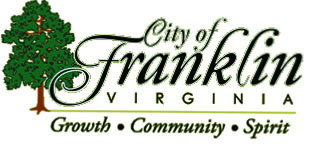             Dear Citizens,  The City of Franklin is under a State of Emergency effective 2:45pm Friday, March 13, 2020 in preparation for any potential impacts from COVID-19. There are no changes to day to day city operations, at this time. All city buildings will remain closed to the public until further notice. Should you feel that you have been exposed to the Coronavirus please call your primary care provider in advance of traveling. Please follow guidance issued by the CDC and the Virginia Department of Health. These links are listed below.CDC SymptomsVirginia Department of Health  There will be no school for students for the remainder of the school year.   We appreciate your patience as we manage through this national issue. Warm regards,Amanda C. Jarratt
City Manager